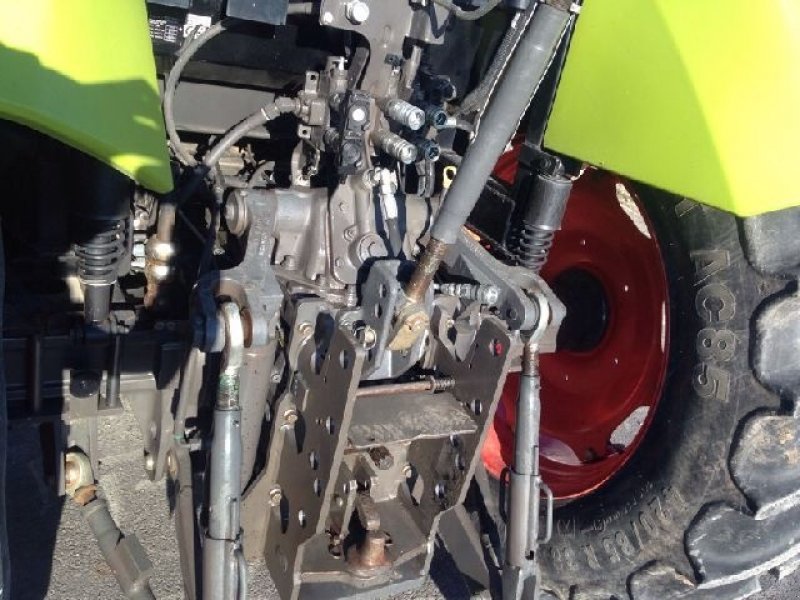 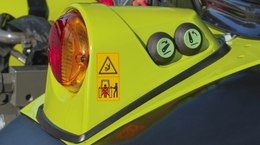 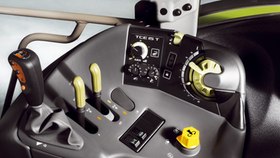 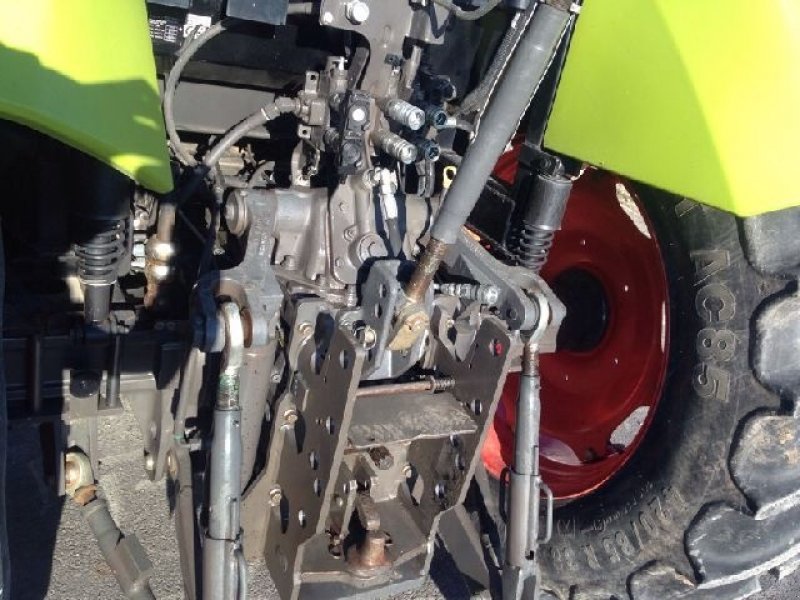 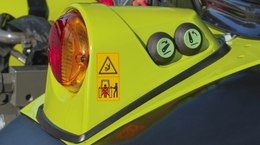 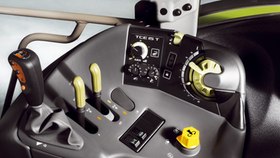 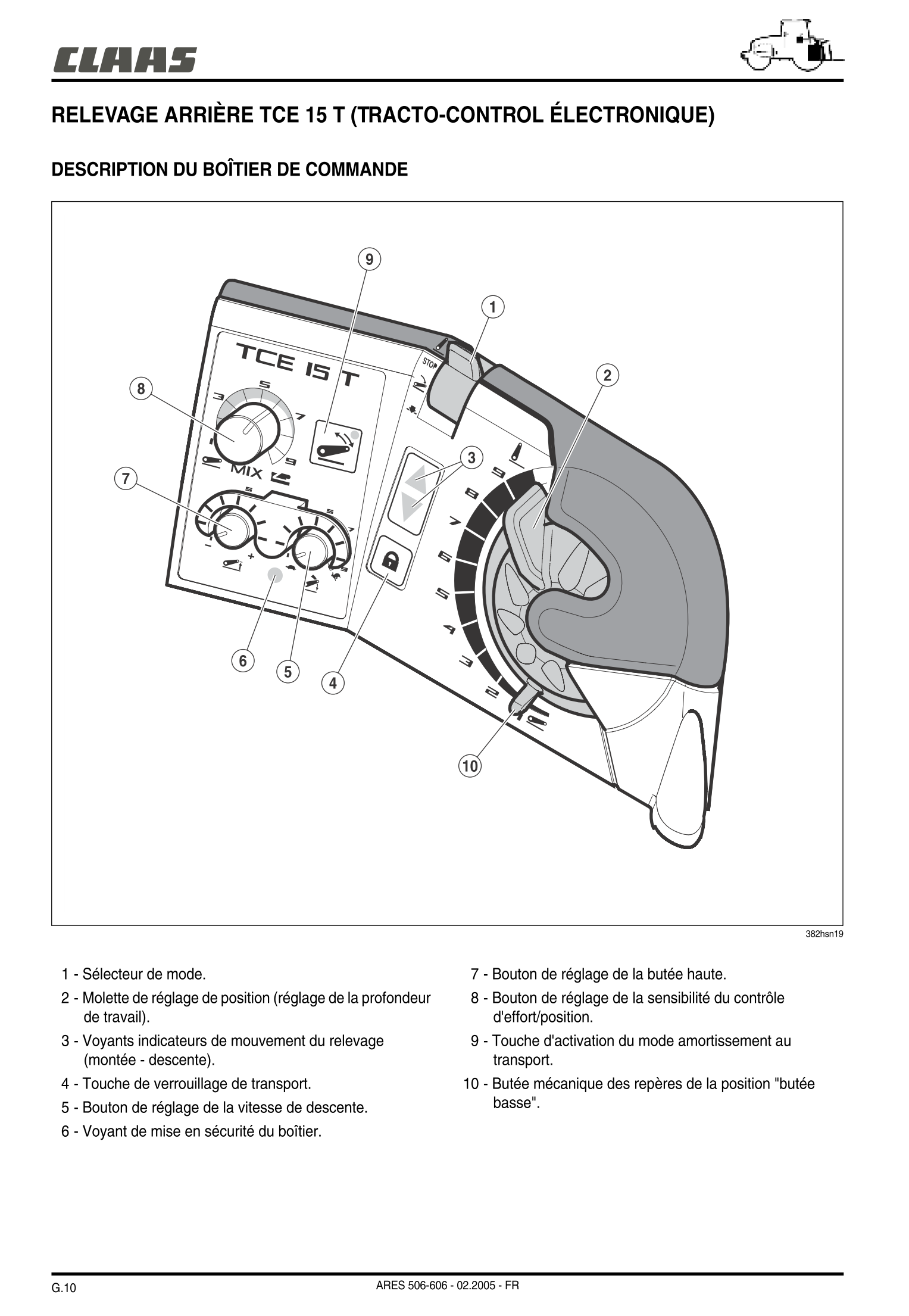 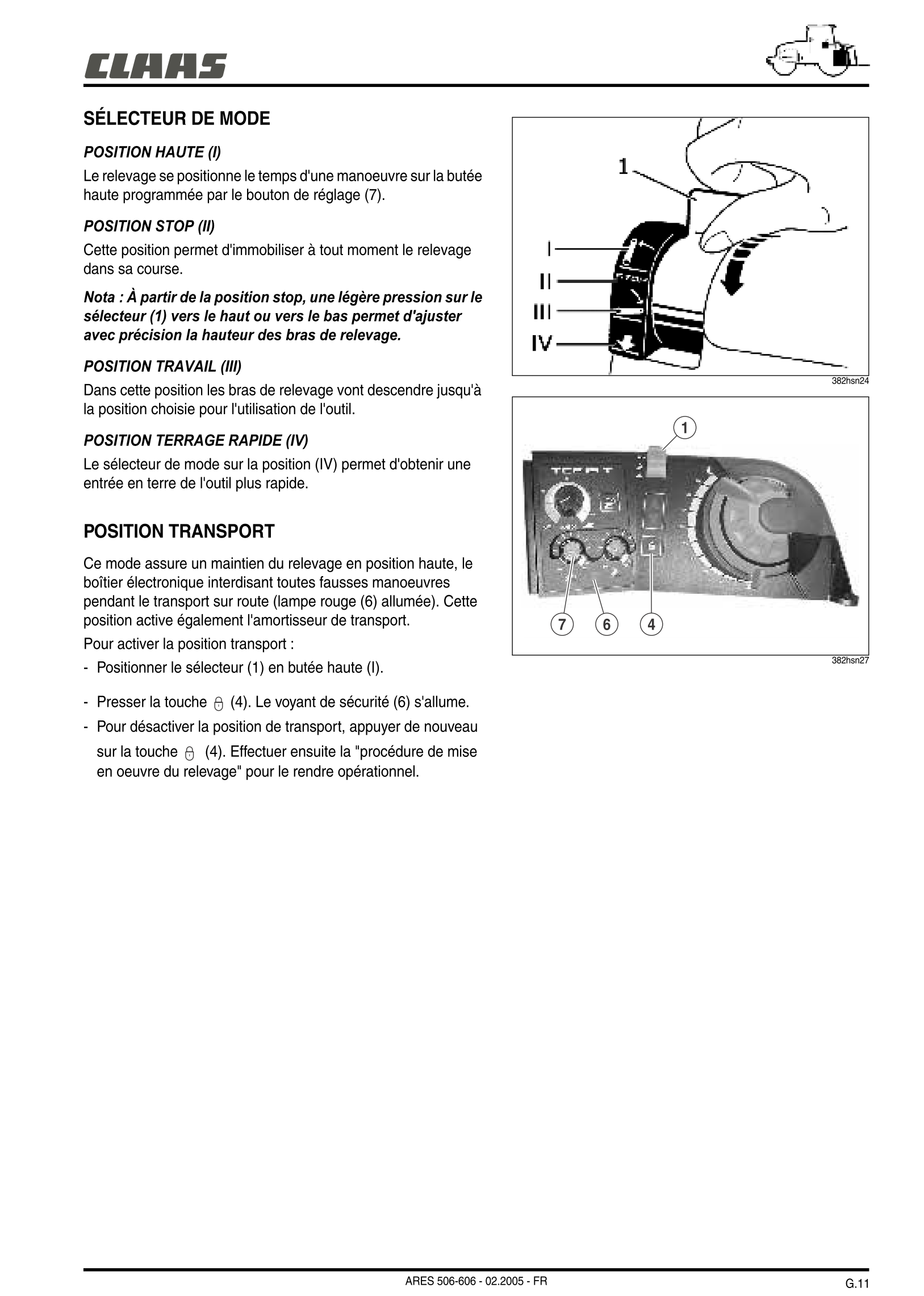 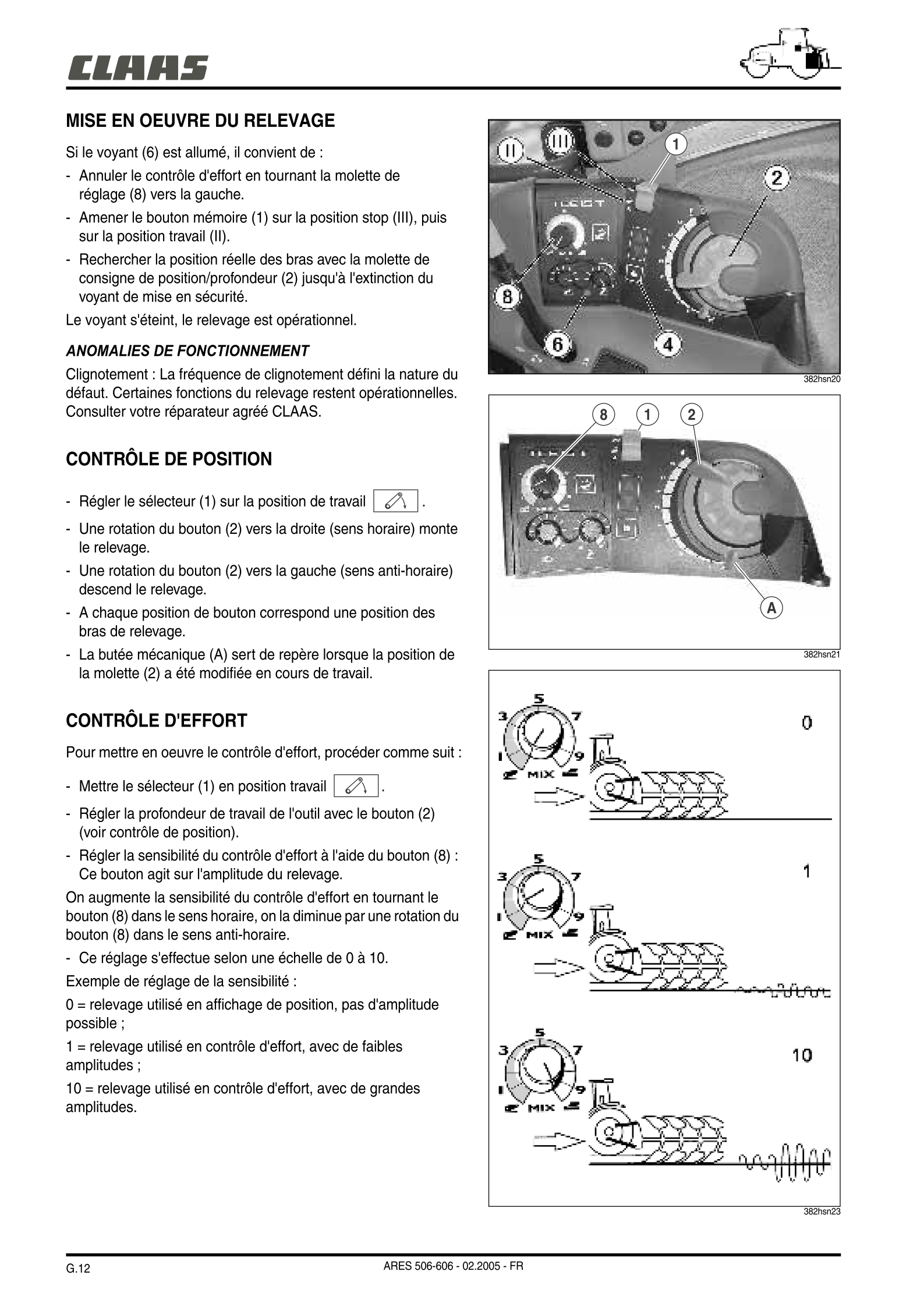 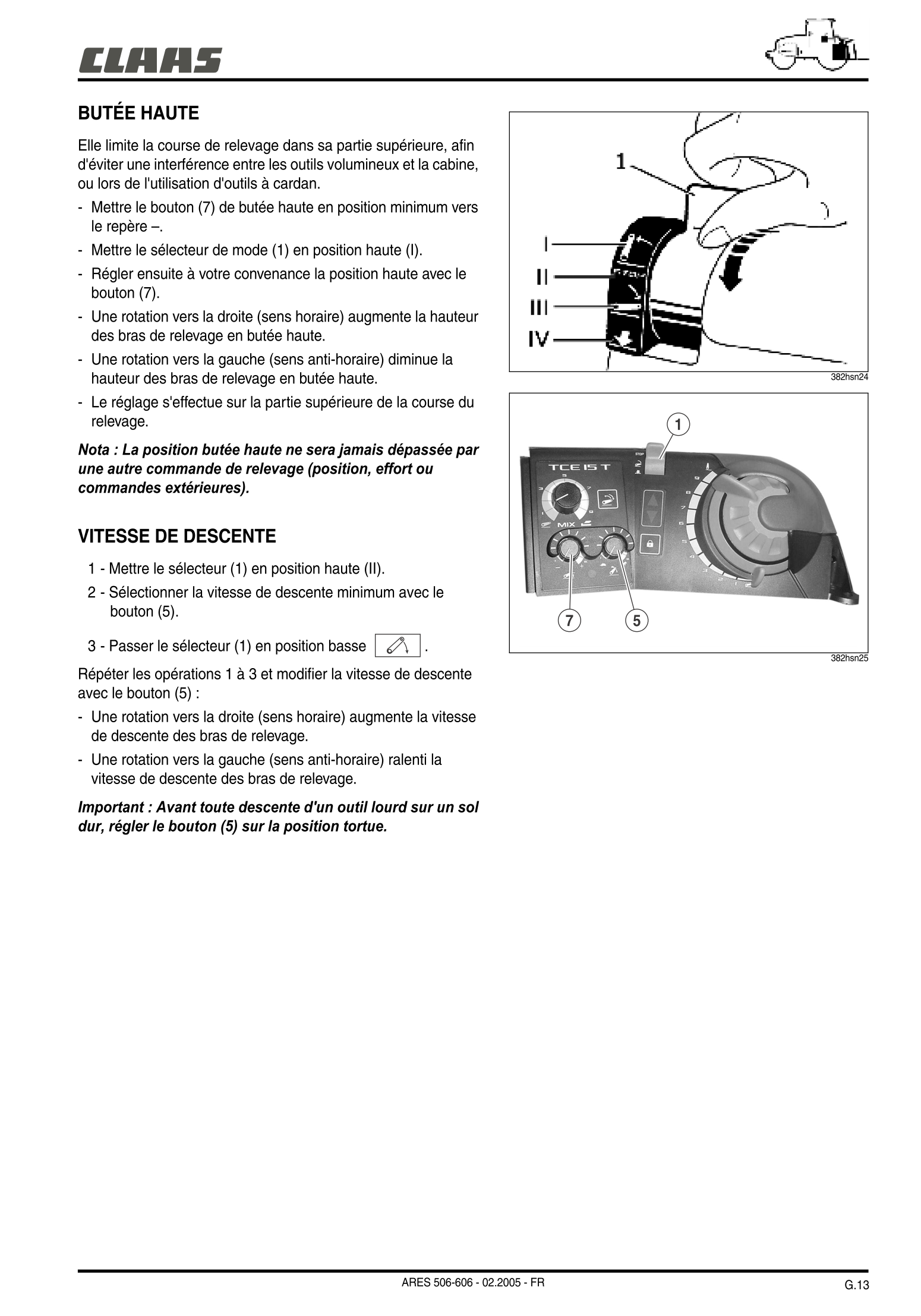 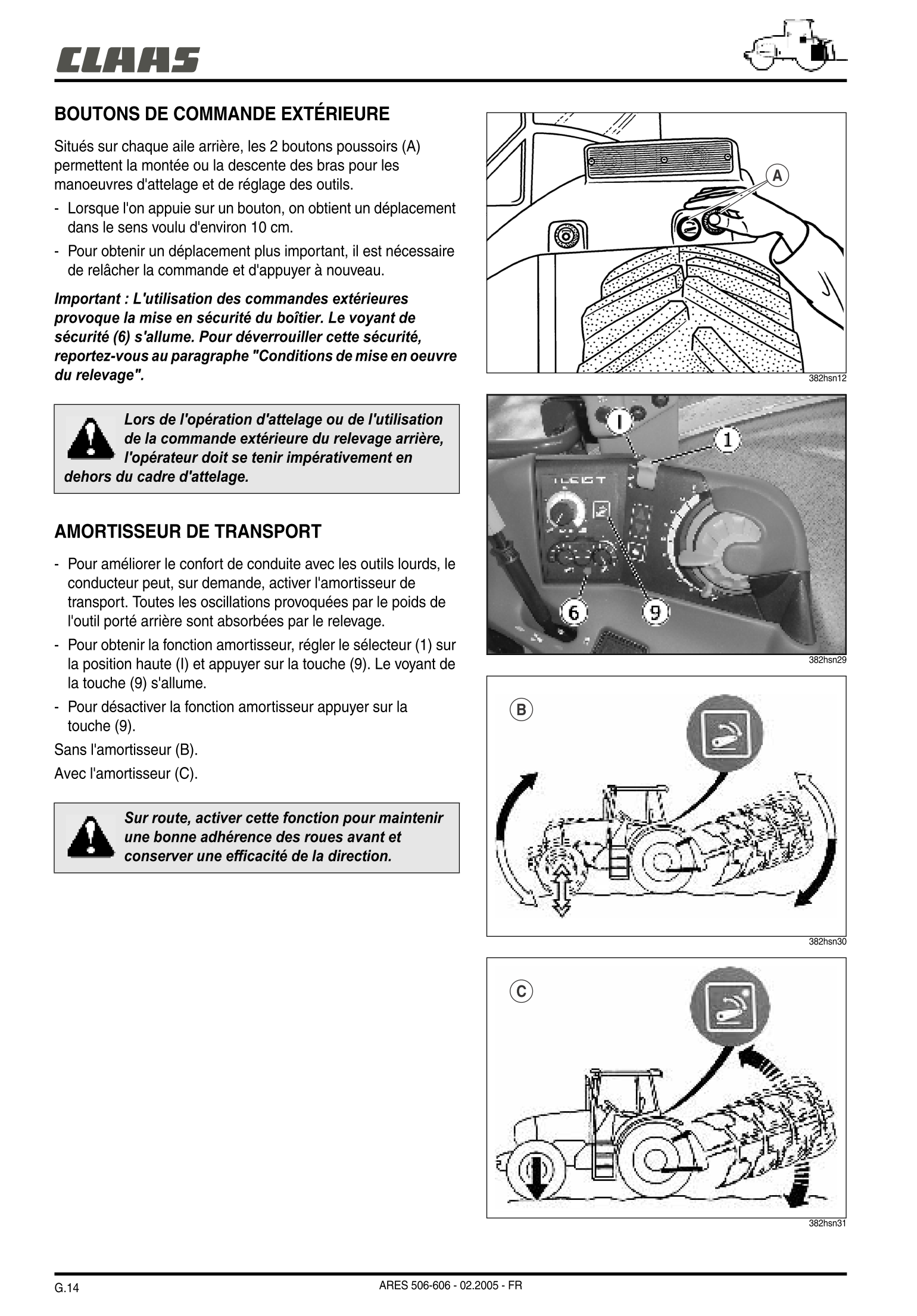 Localisation des composants du relevage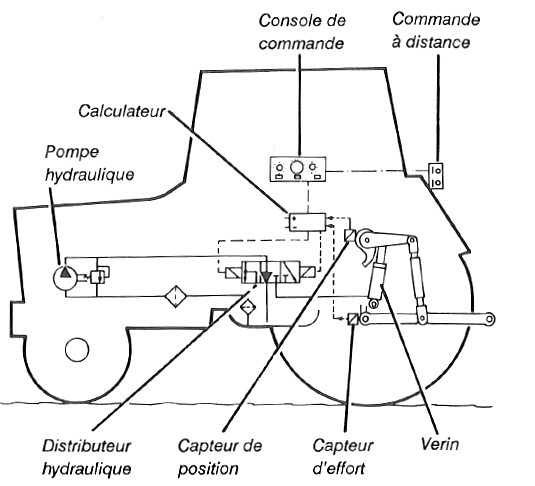 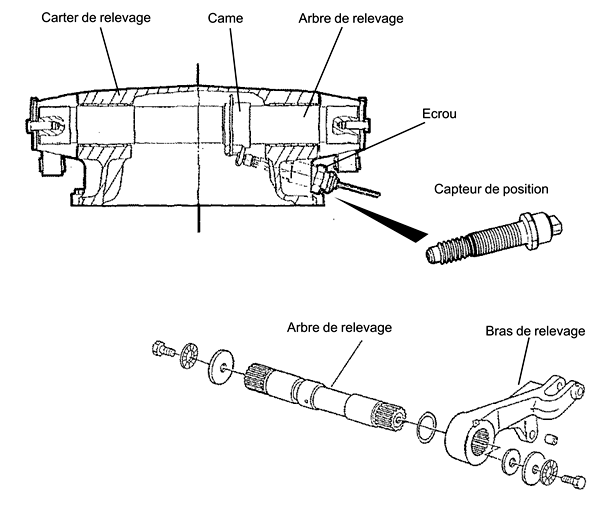 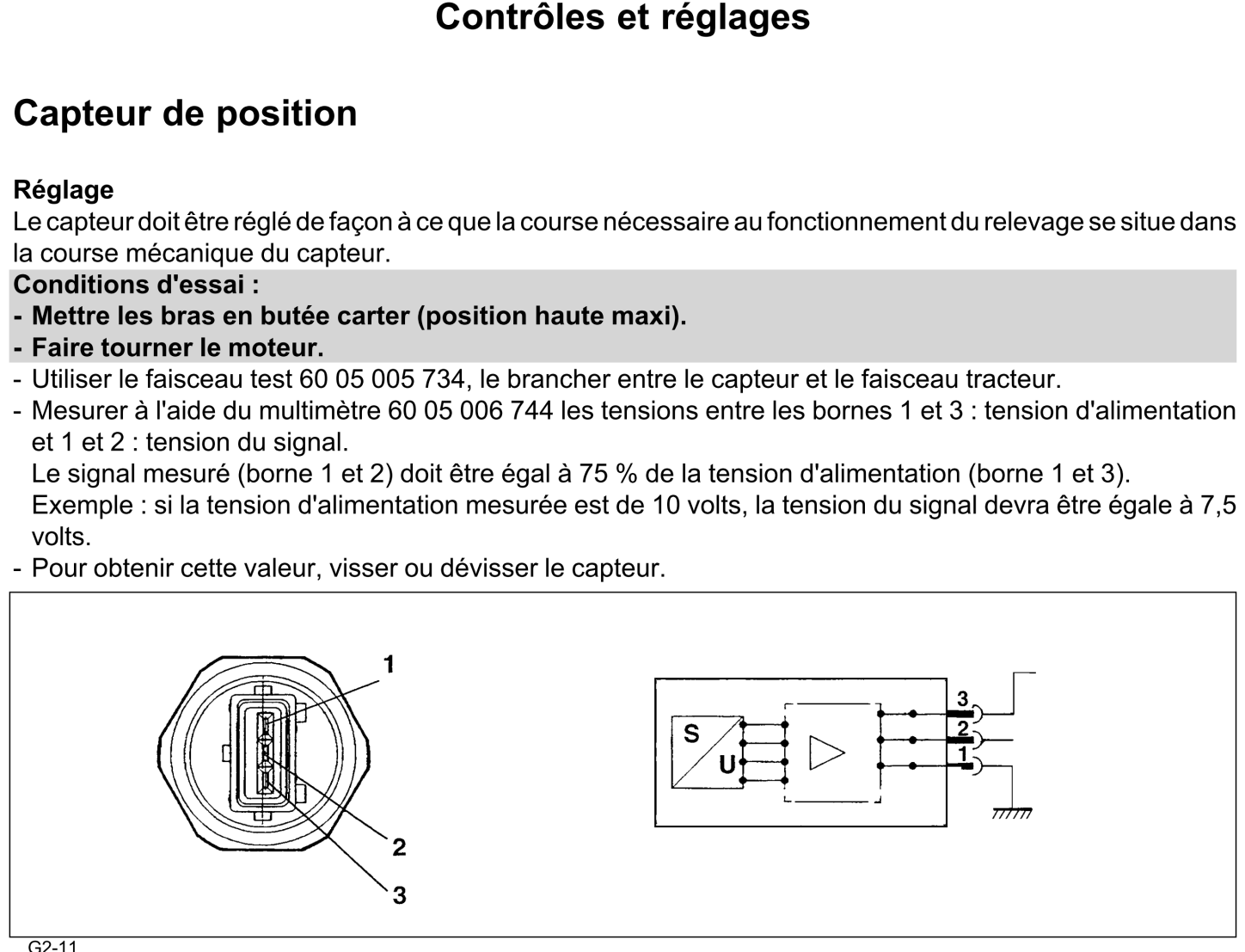 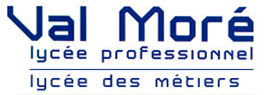 Situation terminale de formationNom :Prénom :CAP – Maintenance des matériels Option A Matériels agricolesTracteur CLAAS ARES  Relevage arrière TCE 15TConsignes de sécuritéMatériel immobilisé, zone d’activité délimitéeAttention de bien respecter le mode d’utilisation des outils de mesures.Respecter les consignes de mise en route du système.Attention aux parties mobiles du relevage (risque d’écrasement). 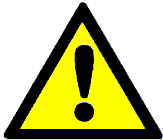 